    桃園市進出口商業同業公會 函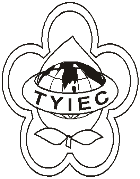          Taoyuan Importers & Exporters Chamber of Commerce桃園市桃園區春日路1235之2號3F           TEL:886-3-316-4346   886-3-325-3781   FAX:886-3-355-9651ie325@ms19.hinet.net     www.taoyuanproduct.org受 文 者：各相關會員發文日期：中華民國109年5月29日發文字號：桃貿豐字第20141號附    件：主   旨：有關衛生福利部公告「酸化罐頭食品製造業者自主衛生管理指引」，請至食品藥物管理署網站(http://www.fda.gov.tw)「公告資訊」下「本署公告」網頁查詢，  敬請查照。說   明：依桃園市政府衛生局桃衛食字第1090057756號         函辦理。理事長  簡 文 豐